МТС принимает заявки на международный конкурс социальных проектов
с применением цифровых технологий «Social Idea»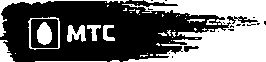 19 апреля в России стартовал прием заявок на Международный конкурс социальных проектов Social Idea. Проект направлен на поиск лучших решений в социальной сфере с применением цифровых технологий МТС.Social Idea проводится на платформе международного конкурса инновационных проектов «Телеком Идея», который МТС реализует с 2011 года при поддержке АФК «Система», Министерства связи и массовых коммуникаций РФ, Министерства экономического развития РФ, Департамента науки, промышленной политики и предпринимательства г. Москвы, ТПП РФ и НИУ ВШЭ.За историю конкурса поступило более 2500 проектов, региональные этапы прошли в 32 крупных российских городах, в Индии и странах СНГ. Победители предлагали проекты в сфере «зеленых» и «умных» решений для развития бизнеса, городского хозяйства и повышения качества жизни населения.В конкурсе Social Idea могут принять участие талантливые разработчики и предприниматели со всех регионов России и зарубежных стран, чьи проекты направлены на решение важных социальных задач.Сбор заявок проходит по трём основным номинациям:Social Mobile (Мобильные технологии в социальной сфере) - разработка мобильных приложений и систем по обеспечению социальной поддержки населения;Social BigData (Большие данные в социальной сфере) - системы по сбору и обработке больших данных, аналитические системы принятия решения на основе больших данных для решения социальных проблем.Social Smart City (Умный город в социальной сфере) - концепция интеграции информационных и коммуникационных технологий для управления городским имуществом с целью решения или смягчения существующих социальных проблем в обществе и улучшение качества жизни населения в целом.Заявки на конкурс принимаются с 19 апреля по 19 июня на официальном сайте конкурса http://socialidea.ruОценивать проекты будут эксперты МТС, АФК «Система», ключевых партнеров конкурса, ведущие эксперты в сфере телекоммуникаций, инноваций и социального предпринимательства.Региональные этапы конкурса будут организованы при поддержке Changellenge, IT-Start, Raise. Основные мероприятия пройдут в Москве, Краснодаре, Тольятти, Рязани, Обнинске, Челябинске.Официальный сайт конкурса Social Idea http://socialidea.ruКонтакты для партнеров:Елена Фролова - fev@mts.ru, 8 (916) 76112815Контакты для участников:Владимир Шульгинvs@rusinnovations.com, 8 (915) 275-69-69.SOCIALIDEAМеждународный конкурс социальных проектов с применением цифровых технологий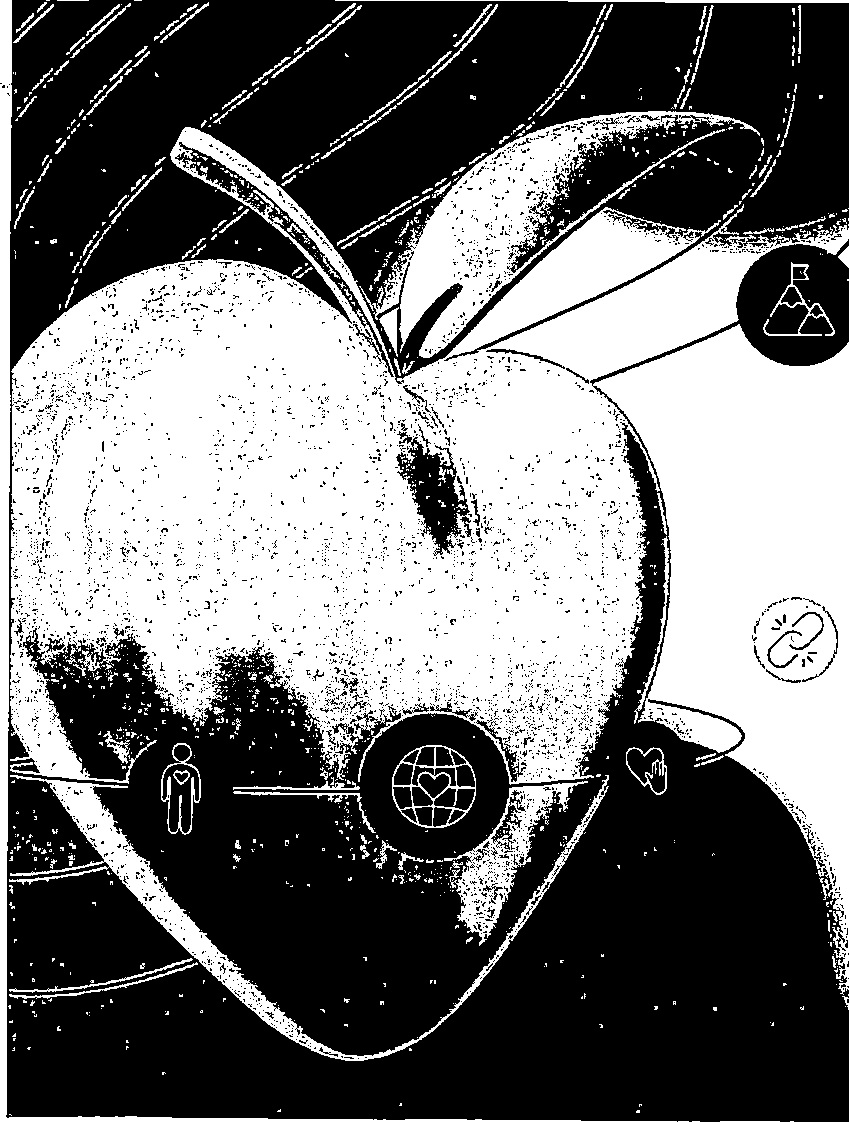 Миссия конкурса «Social Idea» -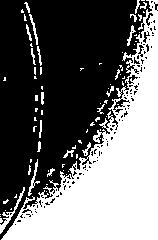 поиск, отбор и поддержка социальных проектов с применением цифровых технологий, которые влияют на позитивные изменения в обществе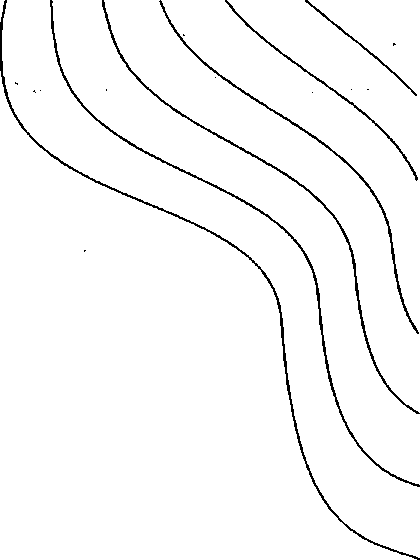 http://socialidea.ru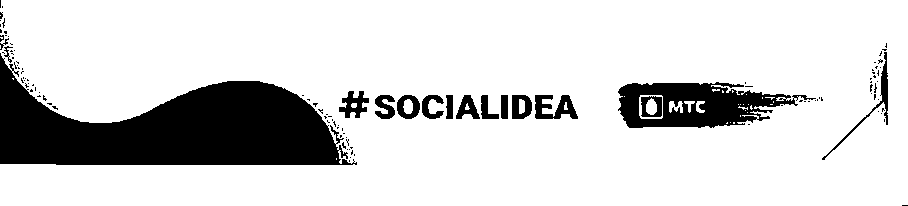 £ Участники конкурса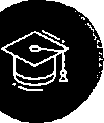 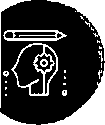 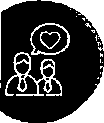 Зовершеннолетние граждане - авторы социальных проектов с применением цифровых технологий:учащиеся и сотрудники высших учебных заведенийсотрудники научно-исследовательских учреждений и малых инновационных предприятийсоциальные предприниматели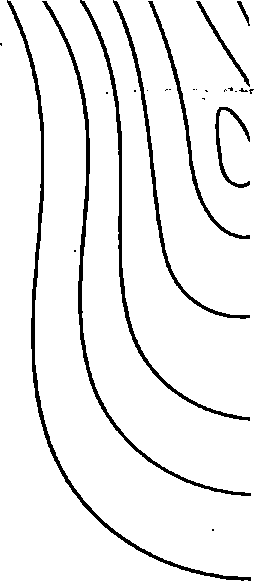 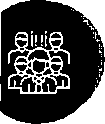 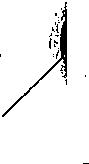 Вовлечение талантливой молодежи в социально-ориентированную деятельность с применением цифровых технологий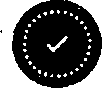 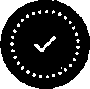 Поиск и поддержка проектов, создающих свои продукты и решения, направленные на решение социальных проблем с применением цифровых технологийПоощрение разработчиков инновационных социальных проектовПовышение престижа социального предпринимательства, популяризация социально ориентированной деятельностиПовышение качества и инвестиционной привлекательности отобранных в рамках Конкурса проектов, а также формирование индивидуальных траекторий развития лучших проектов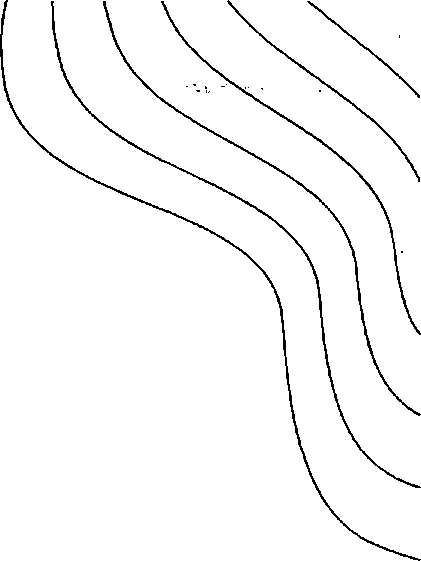 # Номинации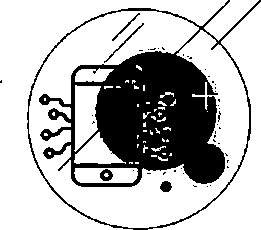 Social Mobile (Мобильные
технологии в социальной сфере)разработка мобильных приложений и систем по
обеспечению социальной поддержки населения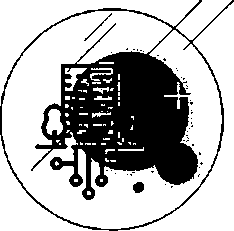 Social Smart City (Умный город в
социальной сфере)концепция интеграции информационных и
коммуникационных технологий для управления городским
имуществом с целью решения или смягчения
существующих социальных проблем в обществе и
улучшение качества жизни населения в целом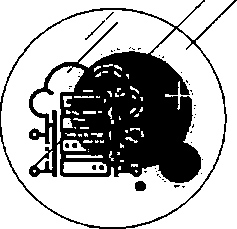 Social BigData (Большие
данные в социальной сфере)системы по сбору и обработке больших данных, аналитические системы принятия решения на основе больших данных для решения социальных проблем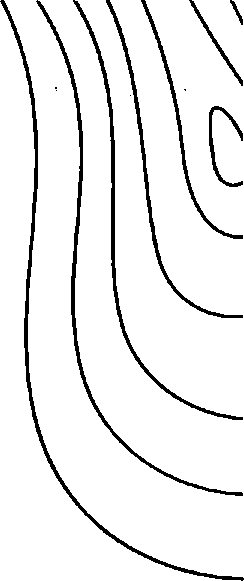 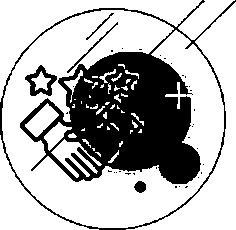 Дополнительные номинации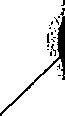 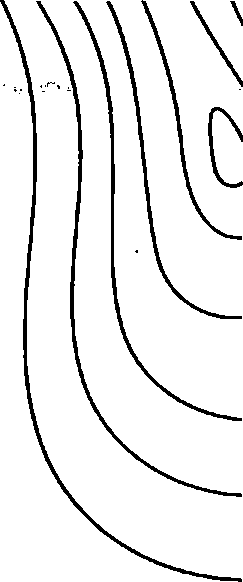 15 апреля 19-21 апреляапреляапреля26-28 апреля17 -19 мая 29 - 31 маяМОСКВАКРАСНОДАРМОСКВАМОСКВАТОЛЬЯТТИЧЕЛЯБИНСКРЯЗАНЬ# Онлайн-обучениеУчастники: (полуфиналисты 50 проектных команд по номинациям)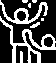 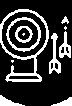 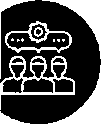 Цель: дать базовые знания и навыки по социальному предпринимательству, отобрать лучшие проекты в каждой номинации, подготовить проекты к финальной питч-сессии.Реализация: Платформа для просмотра видео лекций и выполнения заданий, работа с идеями и проектами. Контроль выполнения заданиями и динамики работы над идеями и проектами со стороны наставников - обученных сотрудников компании МТСТематика видеокурсов: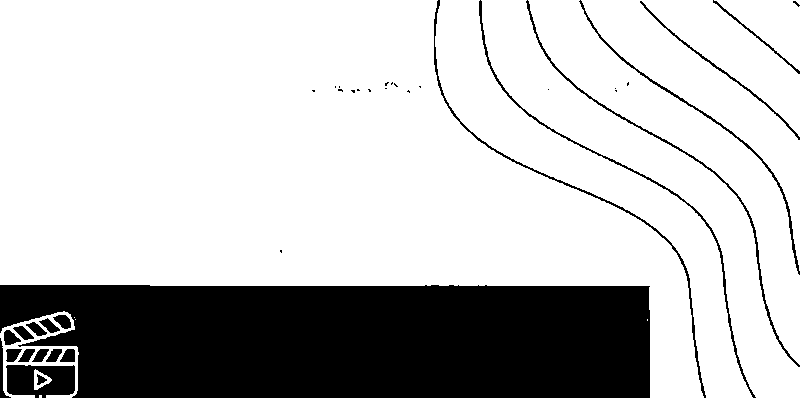 •Команда социального проекта; •Проверка гипотез проекта;•MVP проекта;•Бизнес-модель социального проекта; •Привлечение партнеров (клиентов) в проект;•Монетизация;•Оценка рынка;•Подготовка успешной презентации проекта;•Фандрайзинг и поиск ресурсов на реализацию проекта;•Расчет социального эффекта проекта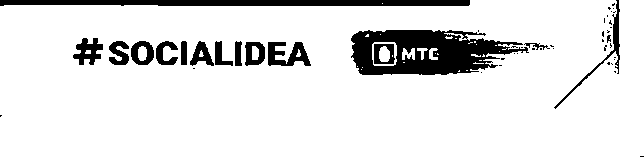 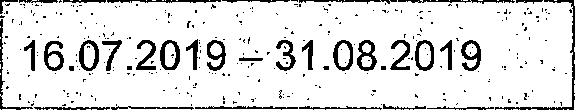 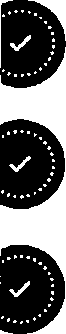 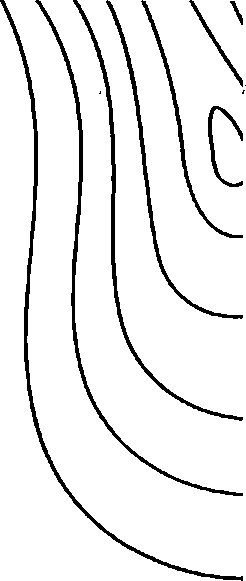 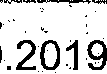 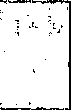 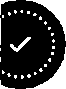 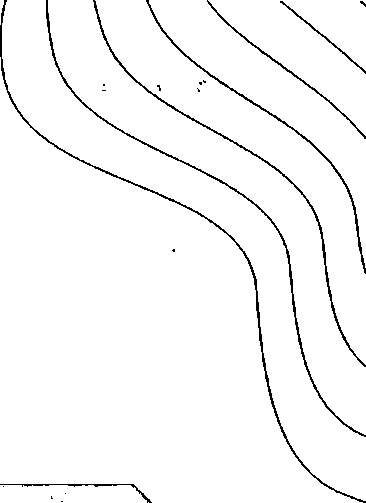 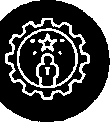 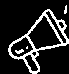 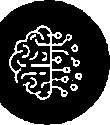 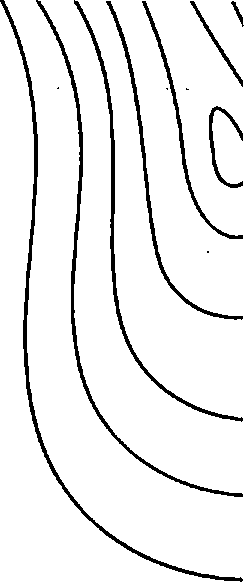 Возможность поехать в зарубежный образовательный Social тур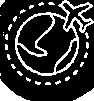 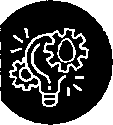 Возможность дальнейшей реализации проекта при поддержке компании ПАО «МТС»% Что получает МТС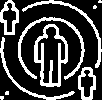 Выполнение целей устойчивого развития и целей стратегии корпоративной социальной ответственности компании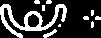 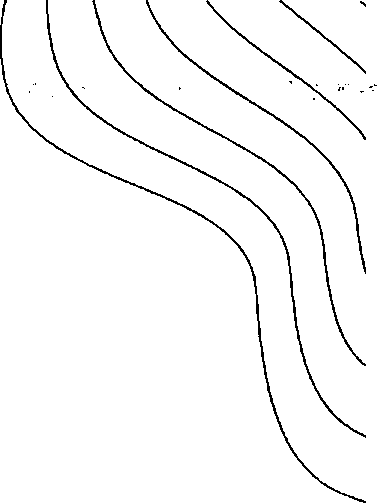 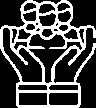 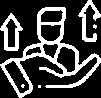 Возможность реализации социально-
значимых проектов в сфере
применения цифровых технологий,
которые соотносятся с бизнес-
стратегией компанииРост количества лояльных
пользователей продуктами компании
МТС, вовлеченных в социально-
значимый проект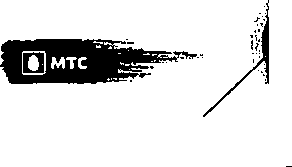 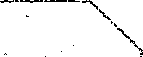 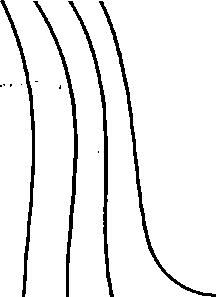 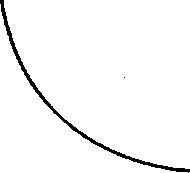 £ ПартнерыО Н Д ПОДДЕРЖКИЗЭПСП Г| МТС БанкЭЦИЛЛЬНЫХ ПРОЕКТОВ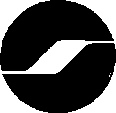 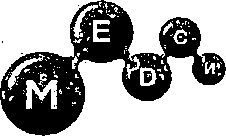 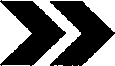 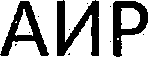 